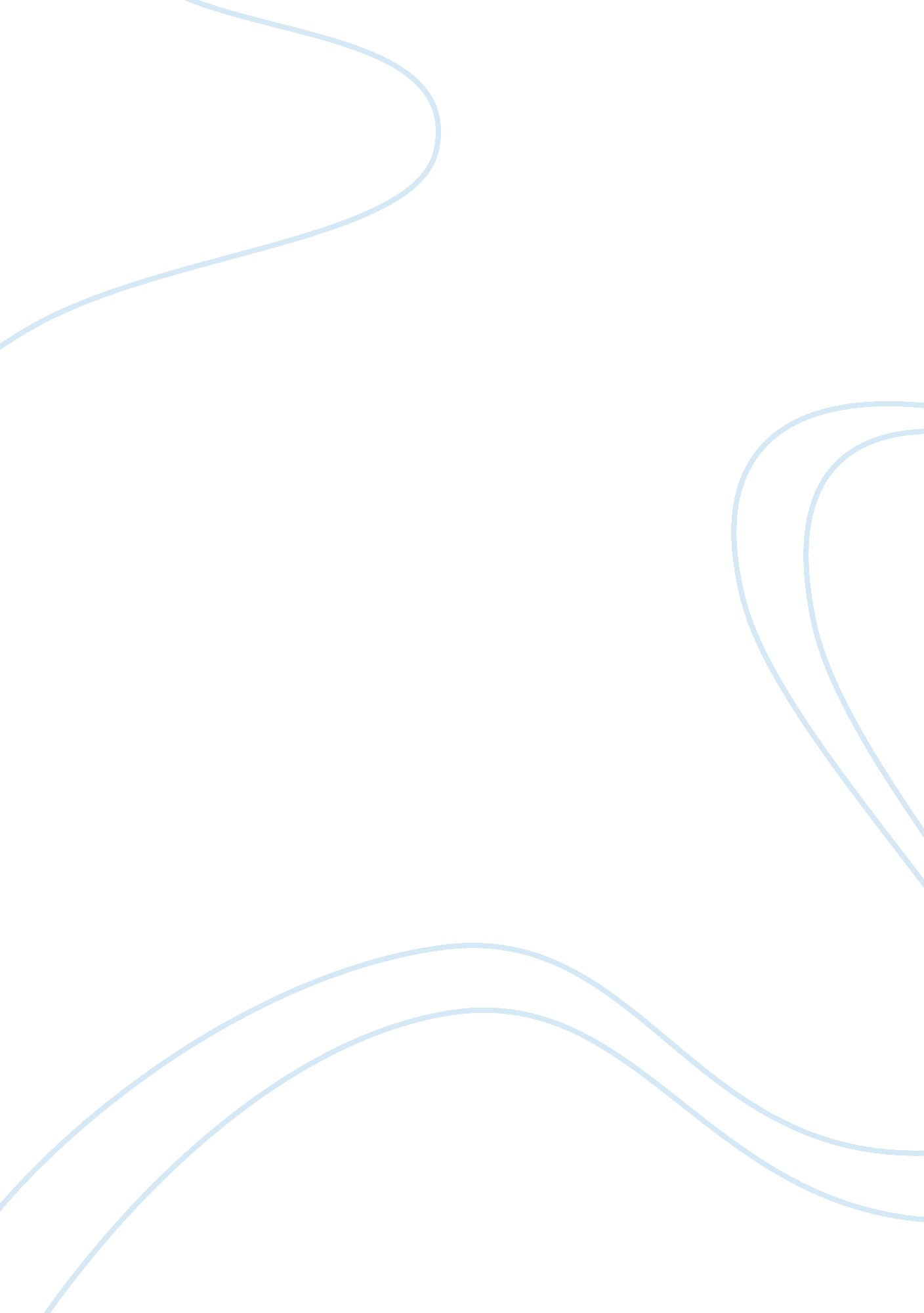 Mythology: myths, legends and fantasiesPhilosophy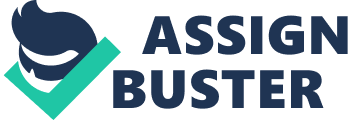 Myth has been part of our life since the beginning of mankind. However, few people understand its importance in life. The essence of myth in humans includes defining our existence for differentiating individuals from other species. They are created from collective imagination as metaphorical projections of the way things tend to be in life. Myths represent our experiences where they emerge and provide factual knowledge that can be used to understand human existence. It provides humans with a sense of creativity and artistry through developing ideas on selected concepts such as life and creation (Parker and Julie, 2006, 17). 
I believe the myth is an essential part of human life, and its presence is significant in helping human beings develop an understanding of their identity. Myths help in solving eternal questions such as the origin of existence. In addition, they are important since they provide guidance to all generations. As a result, individuals have a better understanding of their lives by attaching to the myth developed. 
I believe mankind cannot fully understand why humans look to myths as an explanation of things that happen in the natural world. Tales include faith to something greater than our existence. Therefore, myths fill the gap in knowledge, and it’s the only chance of providing an explanation where no concept can expound the issues. Psychology cannot provide the required explanation since myths are deep-rooted in humanity and exist in all generations. 
Work Cited 
Parker, Janet, and Julie Stanton. Mythology: Myths, Legends & Fantasies. Cape Town, South Africa: Struik, 2006. Print. 